19.01.2021 r.klasa – II tl, nauczyciel – Arkadiusz Załęski, przedmiot – gospodarka magazynowa,            temat – Wskaźniki wydajności stosowane w gospodarce magazynowejDrodzy uczniowie! Proszę zapoznać się z zamieszczoną poniżej notatką. Proszę przepisać notatkę do zeszytu (ewentualnie wydrukować i wkleić). W razie wątpliwości, niejasności, ewentualnych pytań proszę kontaktować się ze mną za pomocą skrzynki e-mail: minorsam@interia.pl .                                                       Pozdrawiam i życzę owocnej pracy. Arkadiusz Załęski.Wskaźnik wydajności środków transportu magazynowego (Mst) jest odzwierciedleniem poziomu wykorzystywania środków transportu w procesie magazynowania. Wskaźnik pokazuje, czy środki transportu są efektywnie wykorzystywane i odpowiednio przystosowane do pracy w magazynie. Wskazuje, czy należy zwiększyć, czy zmniejszyć liczbę środków transportowych, czy wykorzystywać je w inny sposób.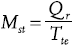 Qr  – ciężar ładunków przemieszczanych za pomocą środków transportu magazynowego                w badanym okresie (t),Tte – efektywny czas pracy środków transportu magazynowego w badanym okresie (godz.).Wskaźnik wykorzystania środków transportu magazynowego (Mwt) służy do określenia stopnia wykorzystania środków w porównaniu z ich nominalnymi możliwościami określonymi przez producenta. Im wyższy wskaźnik, tym efektywniejsze wykorzystanie środków transportu. Niekompatybilność (niemożność działania bez zakłóceń z innymi) środków transportu powoduje, że wskaźnik ich wykorzystania znacząco spada.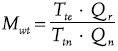 Tte – efektywny czas pracy środków transportu magazynowego w badanym okresie (godz.);Qr – ciężar ładunków przemieszczanych za pomocą środków transportu magazynowego                         w  badanym okresie (t);Ttn – nominalny fundusz czasu pracy środków transportu magazynowego w badanym okresie         (godz.);Qn – nominalna zdolność przewozowa środków transportu magazynowego w badanym          okresie (t); to suma iloczynów nominalnej nośności lub udźwigu środków transportu                         przez liczbę cykli roboczych środka transportu w badanym okresie.Wskaźnik wykorzystania czasu pracy urządzeń mechanicznych (Mwu) jest określeniem stopnia wykorzystania urządzeń mechanicznych w porównaniu z ich wydajnością. Większość urządzeń mechanicznych ma zakres wydajności regulowany w danym przedziale – zależy to np. od wielkości opakowań.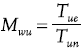 Tue – efektywny czas pracy urządzeń mechanicznych stosowanych w magazynie w badanym          okresie (godz.),Tun – nominalny czas pracy urządzeń mechanicznych magazynu w badanym okresie (godz.).Wskaźnik wykorzystania urządzeń do składowania (Mws) pozwala na określenie, w jakim stopniu są wykorzystywane gniazda paletowe, półki, kontenery i inne urządzenia                           do składowania.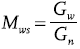 Gw – ciężar (t) lub objętość (m3) dóbr materialnych składowanych w urządzeniach                                   do składowania w czasie badania,Gn – dopuszczalne obciążenie składowanymi dobrami materialnymi (t) lub nominalna          pojemność (m3) urządzeń do składowania znajdujących się w magazynie.Wskaźnik paletyzacji ładunków w magazynie (Mpz) określa, jaka część towarów jest składowana na paletach, a jaka – składowana „luźno” ze względu na źle zsynchronizowany system paletyzacji ładunków. Źle ustawiona wydajność paletyzacji przyczynia się do podniesienia kosztów magazynowych. W skrajnych przypadkach pracownicy paletyzują ręcznie, żeby poprawić wskaźnik paletyzacji.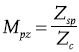 Zsp – wielkość zapasu dóbr materialnych składowanych w magazynie na paletach w czasie          badań (t),Zc – wielkość całego zapasu dóbr składowanych w magazynie w czasie badań.